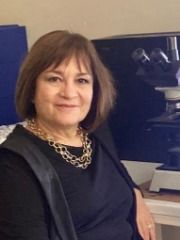 Prof. Dr. Funda Yılmaz BarbetPatoloji Dernekleri Federasyonu BaşkanıEge Üniversitesi Tıp FakültesiTıbbi Patoloji Anabilim Dalı 35100 Bornova IzmirTel: 0090232 3904558 (direkt)            0090232 3903709 (sekreter)GSM: 0090 5326437687Faks: 0090232 3736143Kısa Özgeçmiş:Erzurum'da 1961 yılında doğdu. Orta Öğrenimini 1979'da Ankara Atatürk Anadolu Lisesi'nde, yüksek öğrenimini 1985 yılında Ankara Üniversitesi Tıp Fakültesi'nde tamamladı. 1994 yılında Ege Üniversitesi Tıbbi Patoloji Anabilim Dalında uzmanlığını aldı. 1994’ten beri Ege Üniversitesi Tıp Fakültesi Patoloji Anabilim Dalında çalışmaktadır, 2000 yılında aynı bölümde doçent, 2006 yılında da profesör ünvanlarını almıştır. Ayrıca 1997-1998'de Glasgow Universitesi Western Infirmary Hastanesi ve Cambridge Addenbrooke’s Hastanesi,  2002-2004'te Universite Paris-Sud Paul Brousse Hastanesi Centre Hepato-Biliare  ve Le Kremlin Bicetre Hastaneleri ve 2013 yılında da San Francisco Üniversitesi Hastanesi Patoloji Bölümlerinde karaciğer patolojisi, transplantasyon patolojisi  ve moleküler patoloji alanlarında çalışmalar yapmıştır.  İngilizce ve Fransızca bilmektedir. Ege Üniversitesi Bilgi ve İletişim Teknolojileri Araştırma ve Uygulama Merkez Müdürlüğü ve Ege Üniversitesi Tıp Fakültesi Dekan Yardımcılığı görevlerini yapmıştır. Hali hazırda Ege Üniversitesi Sağlık Bilimleri Enstitüsü müdürlüğü görevini de yürütmektedir. Daha once Ege Patoloji Derneği yönetim kurulu üyeliği ve başkanlığı, Patoloji Dernekleri Federasyonu yönetim kurulu üyeliği görevlerinde bulunmuş olup, halen Patoloji Dernekleri Federasyonu Yönetim Kurulu Başkanlığını yürütmekte ve International Academy of Pathology Turkish Division sekreteri olarak görev yapmaktadır. Özel çalışma ve ilgi alanları Hepatopankreatobiliyer ve kardiyovasküler patoloji, transplantasyon patolojisi, moleküler patoloji, dijital patoloji ve patolojide yapay zeka uygulamalarıdır.UNISIS   |   RESEARCHGATE  |  GOOGLE SCHOLAR